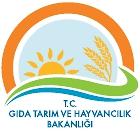 DOMUZ MÜCADELESİ İŞ AKIŞ ŞEMASIBİRİM:İLM.BÜBS.ŞMA.ŞEMA  NO :GTHB.32.İLM.İKS/KYS.AKŞ.07.11HAZIRLAYANONAYLAYANÖZLEM DİNÇ ORTAÇALİ BAYRAKLI